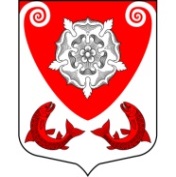 МЕСТНАЯ  АДМИНИСТРАЦИЯМО РОПШИНСКОЕ СЕЛЬСКОЕ ПОСЕЛЕНИЕМО ЛОМОНОСОВСКОГО  МУНИЦИПАЛЬНОГО РАЙОНАЛЕНИНГРАДСКОЙ ОБЛАСТИП О С Т А Н О В Л Е Н И Е№ 04от  13.01.2020 г.Об утверждении  стоимости  одного квадратного метра общей площади жилья на 2021 год на территории МО Ропшинское сельское поселение МО Ломоносовского муниципального районаЛенинградской области       Руководствуясь методическими рекомендациями по определению норматива стоимости одного квадратного метра общей площади жилья в муниципальных образованиях Ленинградской области и стоимости одного квадратного метра общей площади жилья на сельских территориях Ленинградской области, утвержденными распоряжением Комитета по строительству Ленинградской области от 13 марта 2020 года № 79 «О мерах по обеспечению осуществления полномочий комитета по строительству Ленинградской области по расчету размера субсидий и социальных выплат, предоставляемых на строительство (приобретение) жилья за счет средств областного бюджета Ленинградской области в рамках реализации на территории Ленинградской области мероприятий государственных программ Российской Федерации «Обеспечение доступным и комфортным жильем и коммунальными услугами граждан Российской Федерации» и «Комплексное развитие сельских территорий», а также мероприятий государственных программ Ленинградской области «Формирование городской среды и обеспечение качественным жильем граждан на территории Ленинградской области» и «Комплексное развитие сельских территорий Ленинградской области», Уставом муниципального образования Ропшинское сельское поселение Ломоносовского муниципального района Ленинградской области, администрация муниципального образования Ропшинское сельское поселение муниципального образования Ломоносовского муниципального района Ленинградской области ПОСТАНОВЛЯЕТ:Утвердить стоимость одного квадратного метра общей площади жилья на территории муниципального образования Ропшинское  сельское поселение муниципального образования Ломоносовского муниципального района Ленинградской области на 2021 год в рамках государственной программы Российской Федерации «Комплексное развитие сельских территорий» и государственной программы Ленинградской области «Комплексное развитие сельских территорий Ленинградской области», в размере  52 462 рублей 52 копейки  (пятьдесят две тысячи четыреста шестьдесят два рубля 52 копейки),  согласно Приложению  к настоящему постановлению.2. Довести до сведения населения, проживающего на территории муниципального образования Ропшинское сельское поселение муниципального образования Ломоносовского муниципального района Ленинградской области, настоящее постановление путем его опубликования в средствах массовой информации. 3. Настоящее постановление подлежит размещению на официальном сайте МО Ропшинское сельское поселение и вступает в силу с момента его официального опубликования. 4. Контроль за исполнение настоящего постановления оставляю за собой. Глава местной администрации МО Ропшинское  сельское поселение                                                            М.М. ДзейговИсп. Михайлова В.А.Тел.8(813)7672224Приложение к  Постановлению                                                                                                                    от  13.01.2021  г.  № 04Стоимость одного квадратного метра общей площади жилья на территории муниципального образования Ропшинское  сельское поселение муниципального образования Ломоносовского муниципального района Ленинградской области на 2021 год в рамках государственной программы Российской Федерации «Комплексное развитие сельских территорий» и государственной программы Ленинградской области «Комплексное развитие сельских территорий Ленинградской области»Расчет:ФСТЖ = 5 753 786  руб. 88 коп.ФСТЖ = ФСТЖ мо/G 5 753 786  ,88 руб.: 1 гражданина = 5 753 786  ,88 руб.Пл мо = 111,1 : 1 гражданин = 111,1 кв.м ФСТ квм = ФСТЖ/Пл*И= 5 753 786  ,88 руб.: 111,1 кв.м *101,3 =52 462,52 руб.В связи с отсутствием исходных данных по муниципальному образованию   Ропшинское сельское поселение в рамках мероприятий в течение 2020 года, предшествующего планируемому  году реализации мероприятий в 2021 году,  расчет выполнен в соответствии с пунктом 2.2, раздела II,  Методических рекомендаций по определению норматива стоимости одного квадратного метра общей площади жилья в муниципальных образованиях Ленинградской области и стоимости одного квадратного метра общей площади жилья на сельских территориях Ленинградской области, утвержденными распоряжением Комитета по строительству Ленинградской области от 13 марта 2020 года № 79 «О мерах по обеспечению осуществления полномочий комитета по строительству Ленинградской области по расчету размера субсидий и социальных выплат, предоставляемых на строительство (приобретение) жилья за счет средств областного бюджета Ленинградской области в рамках реализации на территории Ленинградской области мероприятий государственных программ Российской Федерации «Обеспечение доступным и комфортным жильем и коммунальными услугами граждан Российской Федерации» и «Комплексное развитие сельских территорий», а также мероприятий государственных программ Ленинградской области «Формирование городской среды и обеспечение качественным жильем граждан на территории Ленинградской области» и «Комплексное развитие сельских территорий Ленинградской области», в качестве исходных данных использованы показатели по муниципальному образованию Кипенское сельское поселение муниципального образования Ломоносовский муниципальный район Ленинградской области. 